St Thomas More’s Canteen Pantry ListTerm 4Drinks	Fruit Box – Tropical, Summer berry, Sunshine punch, Apple & blackcurrant or Pineapple.						$2.00Spreyton Juice – Apple or Orange.						$2.50Nippy’s flavoured milk – Iced Chocolate, Strawberry, Vanilla,Banana, Honeycomb or Vanilla						$2.80Kombucha – Cherry Plum, Raspberry Lemonade, Cola, Lemonade,Lemon, Lime & Mint  or Blood Orange.					$2.50V8 Juice – Tropical, Breakfast, & Healthy Greens.			$3.00		Large Milk – Chocolate, Strawberry, Banana.				$3.80Mount franklin sparkling – Lime or Raspberry				$3.00Cool Ridge – Plain, Raspberry or  Lime (no sugar)			$3.50Bakery	Party pie.										$1.20Sausage roll.									$3.00Sunrise meat pie.									$3.50Sunrise potato pie.								$4.00Sunrise Cornish pastie.								$4.00		Pizza – Hawaiian or Meat lovers. 						$3.30		Curried chicken pie.								$4.50		Garlic & cheese pide. V								$2.50		Choc chip bliskit.									$2.50		Freshly baked house muffins.	V						$2.50Slices – Anzac, Chocolate & coconut, peppermint or Lemon.		$2.50
	Slices Vanilla or Jelly					   			$3.20		Lamington – Chocolate or Raspberry.					$3.20Gluten Free Biscuit – Dotty, Triple Choc fudge. 	GF					$3.00		Paleo Bar – Lamington or Mint cacao.GF VG				$3.50	Slices – Caramel.	GF				. 				$3.80		Ham or Chicken salad sandwich. GF						$4.50		Toasted ham & cheese sandwich. GF					$4.50		Toasted chicken, cheese & mayo sandwich. GF				$4.50SandwichesSmokey Hickory shaved ham & cheddar on sourdough.		$3.00Egg & mayonnaise on sour dough. V						$3.00Curried egg & lettuce on dark rye sourdough. V				$3.00Chicken, lettuce & mayonnaise on grain sour dough. 			$3.50Roast beef, cheese, relish & salad sandwich on grain sour dough.	$3.50		Ploughman’s – Ham, cheese, pickle, lettuce on dark rye sourdough.	$3.50Rolls		Small chicken, cheese, mayo salad chai seed roll.				$3.50		Small Ham, beetroot, egg, cheese, mayo salad sourdough roll.	$3.50		Small Vegetarian, beetroot, egg, cheese, mayo & salad roll. V		$3.50Wraps	Tandoori chicken, lettuce, cheese, mango chutney.			$5.00Chicken Caesar, bacon, cheese, lettuce, Caesar dressing.		$5.00		Falafel – chick pea pattie, lettuce, tomato, onion, tahini dressing.VG	$5.00Toasted Sandwiches		Ham & cheese on sourdough.							$3.80		Ham, cheese & tomato on sour dough.					$3.80		Chicken, mayo & cheese on sour dough.					$3.80		Vegan cheese, tomato & red onion on sour dough. VG			$4.20		Roast beef, tomato, caramelised onion & cheese in Turkish bread.	$5.00		Ham, Cheese & Pineapple in Turkish bread.				$5.00		Vegetarian garlic pide- roast capsicum, eggplant, chilli jam, spinach & mozzarella cheese. V								$5.00Sushi	-	Crispy chicken with mayonnaise & Japanese b.b.q sauce. GF		$4.20Tuna & avocado roll with soy sauce.	GF					$4.20Vegetarian – carrot, cucumber, avocado & soy sauce. GF VG		$4.20Smoked Salmon, avocado, cucumber &  wasabi mayonnaise.GF	$4.20Snacks		Honey soy chips. 									$1.20Fresh fruit salad.	GF VG V							$2.50Specials	Little Lunch 								from $3.50		Lunch										$6.50		Salad of the day									$6.50Flexi School online orders cut off 9am All meals made on site. Vegetarian (v), Vegan (vg), Seafood (s), Gluten Free (gf) Dairy Free (df)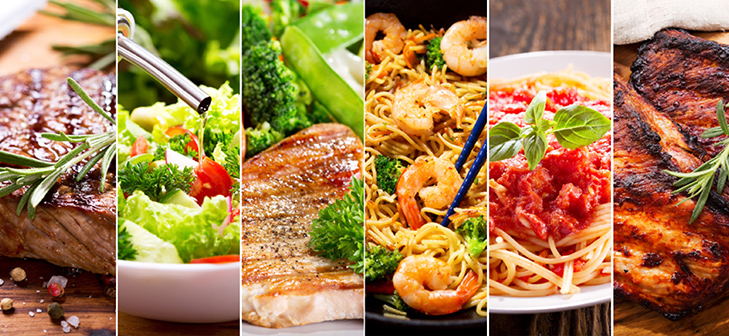 